Hiermit erkläre ich meinen Beitritt zum Verein 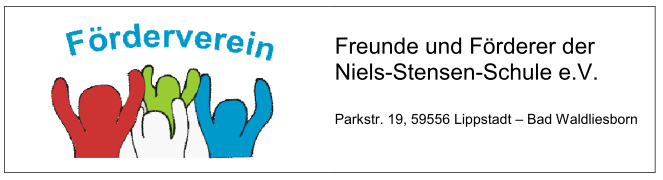 Freunde und Förderer der Niels-Stensen-Schule e.V. mit Wirkung vom ____.____.20____Mein Jahresbeitrag (Mindestbeitrag 12 €) beträgt ___________€Die Satzung des Vereins erkenne ich hiermit verbindlich an.   Bad Waldliesborn, den ____________		                    ____________________								(Unterschrift)______________________________________________________________________________SEPA-LastschriftmandatUnsere Gläubiger-Identifikationsnummer: DE 71ZZZ00000834152Mandatsreferenz: wird bei der 1. Beitragsbuchung mitgeteiltIch ermächtige den Zahlungsempfänger Freunde und Förderer der Niels-Stensen-Schule e.V den o.g. Jahresbeitrag von meinem Konto mittels Lastschrift einzuziehen. Zugleich weise ich mein Kreditinstitut an, die vom Zahlungsempfänger Freunde und Förderer der Niels-Stensen-Schule e.V. auf mein Konto gezogenen Lastschriften einzulösen. Hinweis: Ich kann innerhalb von acht Wochen, beginnend mit dem Belastungsdatum, die Erstattung des belasteten Betrages verlangen. Es gelten dabei die mit meinem Kreditinstitut vereinbarten Bedingungen. Zahlungsart: wiederkehrende Zahlung, jährlich im Oktober. Bad Waldliesborn, den ____________                        _________________________											(Unterschrift) Der Verein „Freunde und Förderer der Niels-Stensen-Schule e.V.“ ist nach dem zugestellten Freistellungsbescheid des Finanzamtes Lippstadt, Steuernummer 330/5761/4141, vom 03.05.2018 als ausschließlich und unmittelbar gemeinnützigen Zwecken dienend anerkannt worden.Kündigungen sind schriftlich zum Schuljahresende an o.g Adresse möglich.NameVornameGeburtsdatumStraße, Hausnr. PLZ, OrtName, VornameStraße, Hausnr. PLZ, OrtIBANDEBIC